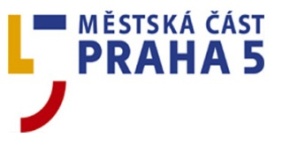 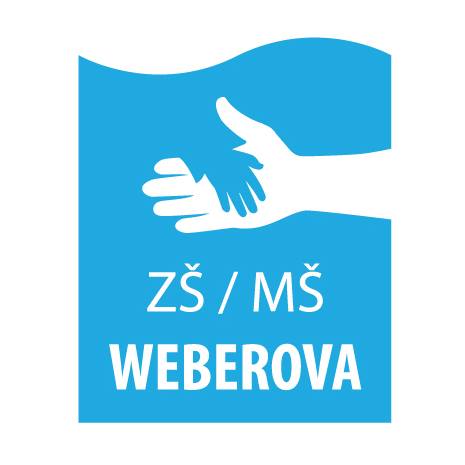 Základní škola a mateřská škola Praha 5 - Košíře, Weberova 1/1090, příspěvková organizaceAdresa: Weberova 1/1090, 150 00 Praha 5		www.zsweberova.cz	 	facebook.com/zsmsweberovaIČ: 69781877 		DS: wy4umrz		telefon: 257 210 794		email: skola@zsweberova.czOznámení o plnění povinné školní docházky v zahraničíPane řediteli,podle zákona 561/2004 Sb. §38 odstavec	a § 38 odst. 4 vám oznamuji, že náš syn/dcera jméno a příjmení:datum narození:bydliště:bude v předpokládané době od 	do 	plnit povinnou školní docházku v zahraničí.Adresa místa pobytu žáka v zahraničí:Adresa příslušné školy:Svým podpisem uděluji souhlas (dle nařízení č. 679/2016 Evropského parlamentu a Rady Evropské unie o ochraně osobních dat) ke zpracování výše uvedených údajů.O jakékoli případné změně pobytu syna/dcery vás budu ihned informovat. Podpis zákonného zástupceZákon č. 561/2004 Sb., o předškolním, základním, středním, vyšším odborném a jiném vzdělávání (školský zákon) ve znění zákona č. 178/2016 Sb., s účinností ke dni 1. 9.2016§ 38Plnění povinné školní docházky v zahraničí, v zahraniční škole na území České republiky nebo v evropské školeŽák může plnit povinnou školní docházku takéve škole mimo území České republiky,ve škole zřízené při diplomatické misi nebo konzulárním úřadu České republiky,v zahraniční škole uskutečňující na území České republiky vzdělávání podle zahraničního vzdělávacího programu, zřízené na území České republiky cizím státem, právnickou osobou se sídlem mimo území České republiky nebo cizím státním občanem, která není zapsána v rejstříku škol a školských zařízení a z důvodu uplatnění obsahu zahraničního vzdělávacího programu ani o zápis do rejstříku škol a školských zařízenínežádá, v níž ministerstvo povolilo plnění povinné školní docházky v příslušném školním roce, nebov evropské škole působící na základě Úmluvy o statutu Evropských škol 24a (dále jen "evropská škola").Pokud žák nemůže v zahraničí plnit povinnou školní docházku způsobem uvedeným v odstavci 1 písm. a),b) nebo d), plní povinnou školní docházku formou individuální výuky.Žák, který plní povinnou školní docházku způsobem uvedeným v odstavci 1 nebo 2, je zároveň žákem spádové školy nebo jiné školy zapsané v České republice do rejstříku škol a školských zařízení, kterou zvolil zákonný zástupce žáka.Zákonný zástupce žáka je povinen oznámit řediteli školy uvedené v odstavci 3 předpokládanou dobu plnění povinné školní docházky způsobem uvedeným v odstavci 1 nebo 2, adresu místa pobytu žáka apopřípadě i adresu příslušné školy uvedené v odstavci 1. Zákonný zástupce žáka je povinen přihlásit žáka do školy uvedené v odstavci 1 písm. a), b) nebo d) nejpozději do dvou týdnů po příjezdu žáka do země pobytu.Žák, který plní povinnou školní docházku ve škole uvedené v odstavci 1 písm. a) nebo způsobemuvedeným v odstavci 2, může na žádost zákonného zástupce konat zkoušky z vybraných předmětů ve škole uvedené v odstavci 3 nebo ve škole při diplomatické misi České republiky; nekoná-li žák tyto zkoušky, doloží zákonný zástupce plnění povinné školní docházky žáka škole uvedené v odstavci 3 způsobem stanoveným v prováděcím právním předpisu. Výsledky těchto zkoušek lze také nahradit doloženými výsledky vzdělávání u poskytovatele vzdělávání v zahraničí, který v souladu se smlouvou uzavřenou s ministerstvem zajišťujevzdělávání občanů České republiky v zahraničí, přičemž u žáků vzdělávajících se zároveň podle odstavce 1 písm. a) se doklad o výsledcích vzdělávání u tohoto poskytovatele spolu s dokladem o výsledcích vzdělávání ve škole mimo území České republiky považuje za rovnocenný s vysvědčením vydaným základní školou zapsanou v rejstříku škol a školských zařízení, s výjimkou vysvědčení vydaného za druhé pololetí devátéhoročníku základního vzdělávání. Žák, který plní povinnou školní docházku ve škole uvedené v odstavci 1 písm. c), koná zkoušky z vybraných předmětů ve škole uvedené v odstavci 3.Smlouvu podle odstavce 5 lze uzavřít, pokud poskytovatel vzdělávání v zahraničí doloží předpoklady pro poskytování vzdělávání občanům České republiky po stránce personální a materiální. Smlouva podle věty první vždy obsahujezávazek poskytovatele vzdělávání v zahraničí poskytovat vzdělávání občanům České republiky, kteří plní povinnou školní docházku mimo území České republiky, v souladu s kapacitními, personálními a materiálními podmínkami poskytovatele vzdělávání v zahraničí,závazek poskytovatele vzdělávání v zahraničí poskytovat takové vzdělávání podle písmene a), jehož obsah, cíle a metody odpovídají rámcovému vzdělávacímu programu pro základní vzdělávání, a to v rozsahuupraveném ve smlouvě,náležitosti dokladu o výsledcích vzdělávání občanů České republiky u poskytovatele vzdělávání v zahraničí,způsob řešení zjištěných nedostatků při poskytování vzdělávání občanům České republiky u poskytovatele vzdělávání v zahraničí,důvody výpovědi nebo zrušení smlouvy.Ustanovení odstavců 3 až 5 se nevztahují na občany jiného členského státu Evropské unie, kteří pobývají na území České republiky přechodně po dobu delší než 90 dnů, a jiné cizince, kteří jsou oprávněni pobývat na území České republiky přechodně po dobu delší než 90 dnů, pokud plní povinnou školní docházku ve škole uvedené v odstavci 1 písm. c) nebo d).Ministerstvo stanoví prováděcím právním předpisem výčet předmětů, podmínky pro konání, způsob, obsah a náležitosti zkoušek a způsob doložení plnění povinné školní docházky podle odstavce 5, podmínky pro poskytování učebnic a učebních textů žákům, kteří plní povinnou školní docházku podle odstavce 1, a pro zařazování těchto žáků do příslušných ročníků základního vzdělávání.§ 38aPovolení plnění povinné školní docházky v zahraniční školePlnění povinné školní docházky podle § 38 odst. 1 písm. c) se povoluje s účinností od 1. září školního roku následujícího po podání žádosti, a to na období nejvýše 5 let.Žádost o povolení plnění povinné školní docházky podává ministerstvu škola uvedená v § 38 odst. 1 písm. c), a to do 31. ledna předcházejícího školnímu roku, v němž má povolení nabýt účinnosti; není-li tato škola zřízena jako právnická osoba, podává žádost její zřizovatel.K žádosti žadatel připojídoklad nebo doklady osvědčující vznik, právní postavení, obchodní firmu nebo název, sídlo a předmětčinnosti právnické osoby, bude-li činnost školy vykonávat daná právnická osoba, anebo doklad nebo doklady osvědčující vznik a předmět činnosti školy a vznik, právní status, obchodní firmu nebo název, sídlo a předmět činnosti zřizovatele školy, není-li škola zřízena jako právnická osoba; jedná-li se o školu zřízenou na území České republiky při diplomatické misi nebo konzulárním úřadu cizího státu, doklad nebo doklady osvědčující vznik a předmět činnosti školy,vzdělávací program, podle kterého budou žáci plnit povinnou školní docházku,doklad vystavený nejvyšším orgánem státní správy pro oblast školství nebo jiným příslušným správním úřadem příslušného cizího státu, ze kterého vyplývá, že zahraniční vzdělávací program podle písmene b) je shodný se vzdělávacím programem stejného druhu školy platným na území daného cizího státu nebo že škola je v daném cizím státě považována za součást jeho vzdělávací soustavy nebo že škola je členem organizace zahraničních nebo mezinárodních škol, jimiž vydávaným dokladům o dosažení vzdělání jsou v daném cizímstátě přiznány právní účinky bez nutnosti předchozího ověření nebo uznání jejich rovnocennosti,vzory všech vysvědčení nebo jiných dokladů o vzdělání, které škola vydává, a to ve vyučovacím jazyce,doklad o oprávnění žadatele poskytovat vzdělávání,rámcový popis personálního a materiálního zabezpečení výuky, doklady osvědčující užívací právo žadatele k prostorám, v nichž bude probíhat výuka, a doklady osvědčující, že tyto prostory lze v souladu s právními předpisy užívat k danému účelu,údaj o nejvyšším možném počtu žáků v navrhovaném místě uskutečňování výuky.Doklady uvedené v odstavci 3 písm. a), c) až f) se předkládají v originále nebo úředně ověřené kopii. K dokladům uvedeným v odstavci 3 se připojí jejich úředně ověřený překlad do českého jazyka.Ministerstvo žádosti o povolení plnění povinné školní docházky ve škole podle § 38 odst. 1 písm. c) nevyhoví, jestližepovolení by bylo v rozporu s dlouhodobým záměrem vzdělávání a rozvoje vzdělávací soustavy v České republice nebo s dlouhodobým záměrem vzdělávání a rozvoje vzdělávací soustavy v daném kraji,činnost zahraniční školy není nezbytná k zajištění plnění povinné školní docházky,vzdělávání podle vzdělávacího programu připojeného k žádosti by bylo v zásadním rozporu s rámcovými vzdělávacími programy; výuka českého jazyka a literatury se pro tyto účely neposuzuje,vzdělávací program připojený k žádosti je v rozporu s právním řádem České republiky, s cíli a zásadami vzdělávání stanovenými v § 2, neboškola nemá pro uskutečňování vzdělávání podle vzdělávacího programu připojeného k žádosti materiální nebo personální zabezpečení srovnatelné s podmínkami pro činnost škol, zapisovaných do rejstříku škol a školských zařízení.Škola podle § 38 odst. 1 písm. c), nebo není-li škola zřízena jako právnická osoba, její zřizovatel, jsou povinniseznámit zákonné zástupce všech žáků školy s vydaným povolením a s právními důsledky spojenými se skutečností, že žáci, na které se vztahuje povinná školní docházka podle § 36 odst. 2, budou plnit povinnou školní docházku způsobem uvedeným v § 38 odst. 1 písm. c),evidovat adresu spádové školy nebo jiné školy zapsané ve školském rejstříku, kterou zvolil zákonný zástupce žáka, a to u žáků, na které se vztahuje § 38 odst. 4,oznámit ministerstvu změny všech údajů, na základě kterých bylo vydáno povolení,zveřejnit způsobem umožňujícím dálkový přístup plné znění zahraničního vzdělávacího programu školy ve vyučovacím jazyce, jakož i v českém jazyce, není-li vyučovacím jazykem jazyk český,poskytovat ministerstvu na vyžádání informace týkající se plnění povinné školní docházky v dané škole.§ 38bPovolení plnění povinné školní docházky ve škole podle § 38 odst. 1 písm. c) může být rozhodnutím ministerstva zrušeno, jestliženastane některá ze skutečností uvedených v § 38a odst. 5 písm. c) až e),škola nebo její zřizovatel poruší povinnost stanovenou v § 38a odst. 6, neboškola uskutečňuje výuku v prostorách, k nimž nedoložila doklady podle § 38a odst. 3 písm. f).Povolení plnění povinné školní docházky ve škole podle § 38 odst. 1 písm. c) ministerstvo rozhodnutím zruší, pokudškola přestane splňovat podmínky stanovené v § 38 odst. 1 písm. c),škola neposkytuje žákům plnícím povinnou školní docházku výuku podle vzdělávacího programu uvedeného v žádosti podle § 38a odst. 3 písm. b),počet žáků, kterým škola poskytuje výuku, překročil počet uvedený v žádosti podle § 38a odst. 3 písm. g),dokumentace školy neumožňuje ověřit, že nejsou dány důvody podle písmen b) a c), neboo zrušení požádá daná škola, popřípadě její zřizovatel, není-li škola zřízena jako právnická osoba.Vyhláška č. 48/2005 Sb. o základním vzdělávání a některých náležitostech plnění povinné školní docházkyČástka: 11/2005 Sb.Datum účinnosti od: 25. ledna 2005Ve znění poslední úpravy vyhláškou č. 256/2012 Sb.,§ 18Žák, který plní povinnou školní docházku ve škole mimo území České republiky, může na základě žádosti zákonného zástupce žáka konat za období nejméně jednoho pololetí školního roku, nejdéle však za období dvou školních roků, zkoušku v kmenové škole nebo ve škole zřízené při diplomatické misi České republiky (dále jen "zkoušející škola"). Zkouška se koná:ve všech ročnících ze vzdělávacího obsahu vzdělávacího oboru Český jazyk a literatura, stanoveného Rámcovým vzdělávacím programem pro základní vzdělávání,v posledních dvou ročnících prvního stupně ze vzdělávacího obsahu vlastivědné povahy vztahujícího se k České republice vzdělávacího oboru Člověk a jeho svět, stanoveného Rámcovým vzdělávacím programem pro základní vzdělávání,na druhém stupni ze vzdělávacího obsahu vztahujícího se k České republice vzdělávacího oboru Dějepis a ze vzdělávacího obsahu vztahujícího se k České republice vzdělávacího oboru Zeměpis, stanovenýchRámcovým vzdělávacím programem pro základní vzdělávání.Před konáním zkoušky předloží zákonný zástupce žáka řediteli zkoušející školy vysvědčení žáka ze školy mimo území České republiky, včetně jeho překladu do českého jazyka, a to za období, za které se zkouška koná. V případě pochybností o správnosti překladu je ředitel zkoušející školy oprávněn požadovat předložení úředně ověřeného překladu. Po vykonání zkoušky vydá ředitel zkoušející školy žákovi vysvědčení.Pokud žák zkoušku podle odstavce 1 nekoná, doloží zákonný zástupce žáka řediteli kmenové školy plnění povinné školní docházky žáka předložením vysvědčení žáka ze školy mimo území České republiky za období nejvýše dvou školních roků, včetně jeho překladu do českého jazyka, v termínech stanovených ředitelem kmenové školy. V případě pochybností o správnosti překladu je ředitel kmenové školy oprávněn požadovat předložení úředně ověřeného překladu. Kmenová škola žákovi vysvědčení nevydává.Pokračuje-li žák, který konal zkoušky podle odstavce 1, v plnění povinné školní docházky v kmenové škole, zařadí ho ředitel kmenové školy do příslušného ročníku podle výsledků zkoušek.Pokračuje-li žák, který nekonal zkoušky podle odstavce 1, v plnění povinné školní docházky v kmenové škole, zařadí ho ředitel kmenové školy do příslušného ročníku po zjištění úrovně jeho dosavadního vzdělání a znalosti vyučovacího jazyka.".§ 18aŽák, který plní povinnou školní docházku formou individuální výuky v zahraničí, může na základě žádosti zákonného zástupce žáka konat za období nejméně jednoho pololetí školního roku, nejdéle však za období dvou školních roků, zkoušku ve zkoušející škole. Zkouška se koná z každého povinného předmětu vyučovaného v příslušných ročnících školního vzdělávacího programu zkoušející školy, s výjimkou předmětů volitelných. Po vykonání zkoušky vydá ředitel zkoušející školy žákovi vysvědčení.Pokud žák zkoušku podle odstavce 1 nekoná, doloží zákonný zástupce žáka řediteli kmenové školy plnění povinné školní docházky žáka předložením čestného prohlášení zákonného zástupce o vzdělávání žáka v době pobytu v zahraničí, a to za období nejvýše dvou školních roků, v termínech stanovených ředitelem kmenové školy. Kmenová škola žákovi vysvědčení nevydává.Pokračuje-li žák, který konal zkoušky podle odstavce 1, v plnění povinné školní docházky v kmenové škole, zařadí ho ředitel kmenové školy do příslušného ročníku podle výsledků zkoušek.Pokračuje-li žák, který nekonal zkoušky podle odstavce 1, v plnění povinné školní docházky v kmenové škole, zařadí ho ředitel kmenové školy do příslušného ročníku po zjištění úrovně jeho dosavadního vzdělání a znalosti vyučovacího jazyka.§ 18bŽák, který plní povinnou školní docházku v zahraniční škole na území České republiky podle § 38 odst. 1 písm. c) školského zákona, s výjimkou škol podle § 18c, koná za období nejméně jednoho pololetí školního roku, nejdéle však za období dvou školních roků, zkoušku v kmenové škole. Zkouška se koná ze vzdělávacího obsahu podle § 18 odst. 1.Před konáním zkoušky předloží zákonný zástupce žáka řediteli kmenové školy vysvědčení žáka zezahraniční školy na území České republiky, včetně jeho překladu do českého jazyka, a to za období, za které se zkouška koná. V případě pochybností o správnosti překladu je ředitel kmenové školy oprávněn požadovat předložení úředně ověřeného překladu. Po vykonání zkoušky vydá ředitel kmenové školy žákovi vysvědčení.Pokračuje-li žák v plnění povinné školní docházky v kmenové škole, zařadí ho ředitel kmenové školy do příslušného ročníku podle výsledků zkoušek.§ 18cŽákovi, který plní povinnou školní docházku ve škole mimo území České republiky podle § 38 odst. 1 písm.a) školského zákona a nekonal zkoušky, vydá ředitel kmenové školy vysvědčení, jestliževe vzdělávacím programu školy mimo území České republiky je na základě mezinárodní smlouvy nebo v dohodě s Ministerstvem školství, mládeže a tělovýchovy zařazen vzdělávací obsah podle § 18 odst. 1 a žák byl z tohoto obsahu hodnocen, nebožák je zároveň žákem poskytovatele vzdělávání v zahraničí, který v dohodě s Ministerstvem školství, mládeže a tělovýchovy poskytuje občanům České republiky vzdělávání ve vzdělávacím obsahu podle § 18 odst. 1 a který žáka z tohoto vzdělávacího obsahu hodnotil.Žákovi, který plní povinnou školní docházku v zahraniční škole na území České republiky podle § 38 odst. 1 písm. c) školského zákona, v jejímž vzdělávacím programu je na základě mezinárodní smlouvy zařazen vzdělávací obsah podle § 18 odst. 1, byl z tohoto vzdělávacího obsahu hodnocen zahraniční školou navysvědčení a v souladu s mezinárodní smlouvou nekonal zkoušky, ředitel kmenové školy vydá vysvědčení.Ředitel kmenové školy vydá vysvědčení podle odstavce 1 nebo 2 za období nejméně jednoho pololetí školního roku, nejdéle však za období dvou školních roků. Hodnocení ze vzdělávacího obsahu podle § 18 odst. 1 se na tomto vysvědčení uvede v případech podle odstavce 1 písm. a) a odstavce 2 v souladu svysvědčením vydaným školou mimo území České republiky nebo zahraniční školou na území České republiky a v případě podle odstavce 1 písm. b) v souladu s osvědčením vydaným zahraničním poskytovatelemvzdělávacího obsahu podle § 18 odst. 1.Pokračuje-li žák, kterému ředitel kmenové školy podle odstavce 1 nebo 2 vydal vysvědčení, v plněnípovinné školní docházky v kmenové škole, zařadí jej ředitel kmenové školy do příslušného ročníku na základě tohoto vysvědčení.§ 18dŽáka, který plnil povinnou školní docházku ve škole zřízené při diplomatické misi České republiky nebo konzulárním úřadu České republiky a pokračuje v plnění povinné školní docházky v kmenové škole, zařadí ředitel kmenové školy do příslušného ročníku podle dosavadních výsledků vzdělávání doloženýchvysvědčením.Žáka, na kterého se vztahuje povinná školní docházka a který nekonal zkoušky podle § 18 až 18b z jiných než touto vyhláškou stanovených důvodů, zařazuje ředitel kmenové školy do příslušného ročníku po zjištění úrovně jeho dosavadního vzdělání a znalosti vyučovacího jazyka.§ 19Zkouška je komisionální. Komisi jmenuje ředitel zkoušející školy.Komise je tříčlenná a tvoří ji:předseda, kterým je ředitel zkoušející školy, popřípadě jím pověřený učitel zkoušející školy,zkoušející učitel, jímž je vyučující daného předmětu ve třídě, v níž je žák zařazen, popřípadě jiný vyučující daného předmětu,přísedící, kterým je jiný vyučující daného předmětu nebo předmětu stejné vzdělávací oblasti stanovené Rámcovým vzdělávacím programem pro základní vzdělávání.Termín konání zkoušky dohodne ředitel zkoušející školy se zákonným zástupcem žáka tak, aby se zkouška uskutečnila nejpozději do dvou měsíců po skončení období, za které se zkouška koná. Nedojde-li k dohodě mezi zákonným zástupcem žáka a ředitelem zkoušející školy, stanoví termín zkoušky ředitel zkoušející školy. Není-li možné žáka ze závažných důvodů v dohodnutém termínu přezkoušet, stanoví ředitel zkoušející školy náhradní termín zkoušky tak, aby se zkouška uskutečnila nejpozději do čtyř měsíců po skončení období, za které se zkouška koná.Konkrétní obsah a rozsah zkoušky stanoví ředitel zkoušející školy v souladu se školním vzdělávacím programem. Se stanoveným obsahem a rozsahem zkoušky seznámí ředitel zkoušející školy s dostatečným časovým předstihem zákonného zástupce žáka, nejpozději však při stanovení termínu zkoušky.§ 20Výsledek zkoušky stanoví komise hlasováním. Výsledek zkoušky se vyjádří slovním hodnocením podle § 15 odst. 2 nebo stupněm prospěchu podle § 15 odst. 3.Na vysvědčení žák není hodnocen z chování. Na vysvědčení se uvede text "Žák plní povinnou školní docházku podle § 38 školského zákona".Celkové hodnocení žáka se stanoví obdobně podle § 16 odst. 3. Pro stanovení stupně celkového hodnocení žáka je rozhodný výsledek zkoušky nebo hodnocení na osvědčení vydaném podle § 18c odst. 3.Vykonal-li žák zkoušku ve škole zřízené při diplomatické misi České republiky, zašle ředitel této školy řediteli kmenové školy kopii vysvědčení a výpis z dokumentace školy s údaji o žákovi.O zkoušce se pořizuje protokol, který se stává součástí dokumentace školy.V případě, že zákonný zástupce žáka má pochybnosti o správnosti výsledku zkoušky, může požádat o přezkoušení podle § 22.